 Advanced Culinary Techniques Occupations 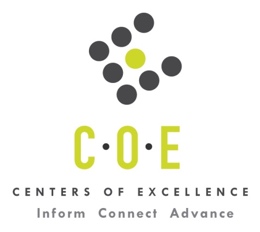 Labor Market Information ReportLaney CollegePrepared by the San Francisco Bay Center of Excellence for Labor Market ResearchJuly 2019RecommendationBased on all available data, there appears to be a significant undersupply of Advanced Culinary Techniques workers compared to the demand for this cluster of occupations in the Bay region and in the East Bay sub-region (Alameda and Contra Costa Counties). There is a projected annual gap of about 14,801 students in the Bay region and 4,123 students in the East Bay Sub-Region.This report also provides student outcomes data on employment and earnings for programs on TOP 1307.10 - Restaurant and Food Services and Management in the state and region. It is recommended that these data be reviewed to better understand how outcomes for students taking courses on this TOP code compare to potentially similar programs at colleges in the state and region, as well as to outcomes across all CTE programs at Laney College and in the region. IntroductionThis report profiles Advanced Culinary Techniques Occupations in the 12 county Bay region and in the East Bay sub-region for a proposed new program at Laney College. Occupational DemandTable 1. Employment Outlook for Advanced Culinary Techniques Occupations in Bay RegionSource: EMSI 2019.2Bay Region includes Alameda, Contra Costa, Marin, Monterey, Napa, San Benito, San Francisco, San Mateo, Santa Clara, Santa Cruz, Solano and Sonoma CountiesTable 2. Employment Outlook for Advanced Culinary Techniques Occupations in East Bay Sub-RegionSource: EMSI 2019.2East Bay Sub-Region includes Alameda and Contra Costa CountiesJob Postings in Bay Region and East Bay Sub-RegionTable 3. Number of Job Postings by Occupation for latest 12 months (July 2018 - June 2019)Source: Burning GlassTable 4a. Top Job Titles for Advanced Culinary Techniques Occupations for latest 12 months (July 2018 - June 2019) Bay RegionTable 4b. Top Job Titles for Advanced Culinary Techniques Occupations for latest 12 months (July 2018 - June 2019) East Bay Sub-RegionSource: Burning GlassIndustry ConcentrationTable 5. Industries hiring Advanced Culinary Techniques Workers in Bay RegionSource: EMSI 2019.2Table 6. Top Employers Posting Advanced Culinary Techniques Occupations in Bay Region and East Bay Sub-Region (July 2018 - June 2019)Source: Burning GlassEducational SupplyThere are five colleges in the Bay Region issuing 45 awards on average annually (last 3 years) on TOP 1307.10 - Restaurant and Food Services and Management. There is one college in the East Bay Sub-Region issuing 20 awards on average annually (last 3 years) on this TOP code.Table 7. Awards on TOP 1307.10 - Restaurant and Food Services and Management in the Bay RegionSource: IPEDS, Data Mart and LaunchboardNOTE: Headcount of students who took one or more courses is for 2016-17. The annual average for awards is 2014-17 unless there are only awards in 2016-17. The annual average for other postsecondary is for 2013-16.Gap AnalysisBased on the data included in this report, there is a large labor market gap in the Bay region with 14,846 annual openings for the Advanced Culinary Techniques occupational cluster and 45 annual (3-year average) awards for an annual undersupply of 14,801 students. In the East Bay Sub-Region, there is also a large gap with 4,143 annual openings and 20 annual (3-year average) awards for an annual undersupply of 4,123 students.Student OutcomesTable 8. Four Employment Outcomes Metrics for Students Who Took Courses on TOP 1307.10 - Restaurant and Food Services and ManagementSource: Launchboard Pipeline (version available on 7/11/19)Skills, Certifications and EducationTable 9. Top Skills for Advanced Culinary Techniques Occupations in Bay Region (July 2018 - June 2019)Source: Burning GlassTable 10. Certifications for Advanced Culinary Techniques Occupations in Bay Region (July 2018 - June 2019)Note: 78% of records have been excluded because they do not include a certification. As a result, the chart below may not be representative of the full sample.Source: Burning GlassTable 11. Education Requirements for Advanced Culinary Techniques Occupations in Bay Region Note: 68% of records have been excluded because they do not include a degree level. As a result, the chart below may not be representative of the full sample.Source: Burning GlassMethodologyOccupations for this report were identified by use of skills listed in O*Net descriptions and job descriptions in Burning Glass. Labor demand data is sourced from Economic Modeling Specialists International (EMSI) occupation data and Burning Glass job postings data. Educational supply and student outcomes data is retrieved from multiple sources, including CTE Launchboard and CCCCO Data Mart.SourcesO*Net OnlineLabor Insight/Jobs (Burning Glass) Economic Modeling Specialists International (EMSI)  CTE LaunchBoard www.calpassplus.org/Launchboard/ Statewide CTE Outcomes SurveyEmployment Development Department Unemployment Insurance DatasetLiving Insight Center for Community Economic DevelopmentChancellor’s Office MIS systemContactsFor more information, please contact:Doreen O’Donovan, Research Analyst, for Bay Area Community College Consortium (BACCC) and Centers of Excellence (CoE), doreen@baccc.net or (831) 479-6481John Carrese, Director, San Francisco Bay Center of Excellence for Labor Market Research, jcarrese@ccsf.edu or (415) 267-6544Chefs and Head Cooks (SOC 35-1011): Direct and may participate in the preparation, seasoning, and cooking of salads, soups, fish, meats, vegetables, desserts, or other foods.  May plan and price menu items, order supplies, and keep records and accounts. Entry-Level Educational Requirement: High school diploma or equivalentTraining Requirement: NonePercentage of Community College Award Holders or Some Postsecondary Coursework: 40%Self-Enrichment Education Teachers (SOC 25-3021): Teach or instruct courses other than those that normally lead to an occupational objective or degree. Courses may include self-improvement, nonvocational, and nonacademic subjects.  Teaching may or may not take place in a traditional educational institution. Excludes “Fitness Trainers and Aerobics Instructors” (39-9031).  Flight instructors are included with “Aircraft Pilots and Flight Engineers” (53-2010).Entry-Level Educational Requirement: High school diploma or equivalentTraining Requirement: NonePercentage of Community College Award Holders or Some Postsecondary Coursework: 26%Cooks, Restaurant (SOC 35-2014): Prepare, season, and cook dishes such as soups, meats, vegetables, or desserts in restaurants.  May order supplies, keep records and accounts, price items on menu, or plan menu.Entry-Level Educational Requirement: No formal educational credentialTraining Requirement: Moderate-term on-the-job trainingPercentage of Community College Award Holders or Some Postsecondary Coursework: 24%First-Line Supervisors of Food Preparation and Serving Workers (SOC 35-1012): Directly supervise and coordinate activities of workers engaged in preparing and serving food.Entry-Level Educational Requirement: High school diploma or equivalentTraining Requirement: NonePercentage of Community College Award Holders or Some Postsecondary Coursework: 39%Food Service Managers (SOC 11-9051): Plan, direct, or coordinate activities of an organization or department that serves food and beverages.  Excludes “Chefs and Head Cooks” (35-1011).Entry-Level Educational Requirement: High school diploma or equivalentTraining Requirement: NonePercentage of Community College Award Holders or Some Postsecondary Coursework: 37%Occupation 2017 Jobs2022 Jobs5-Yr Change5-Yr % Change5-Yr Open-ingsAverage Annual Open-ings10% Hourly WageMedian Hourly WageChefs and Head Cooks5,9156,424508 9%4,295859$12.05 $23.17 Self-Enrichment Education Teachers15,83617,5521,716 11%10,6492,130$14.16 $21.79 Cooks, Restaurant40,81744,1203,303 8%32,6606,532$11.16 $14.61 First-Line Supervisors of Food Preparation and Serving Workers23,13925,4312,292 10%19,1293,826$11.81 $17.02 Food Service Managers12,45513,215760 6%7,4961,499$11.30 $18.41 Total98,162106,7418,580 9%74,22914,846$11.87 $17.34 Occupation 2017 Jobs2022 Jobs5-Yr Change5-Yr % Change5-Yr Open-ingsAverage Annual Open-ings10% Hourly WageMedian Hourly WageChefs and Head Cooks1,2321,335103 8%903183$11.35 $15.90 Self-Enrichment Education Teachers5,3605,932571 11%3,627749$15.23 $22.60 Cooks, Restaurant9,17110,073903 10%7,6311,554$10.75 $13.87 First-Line Supervisors of Food Preparation and Serving Workers7,1547,790636 9%5,8481,199$10.95 $15.36 Food Service Managers3,7673,979213 6%2,261459$11.10 $15.99 TOTAL26,68329,1102,426 9%20,2714,143$11.78 $16.41 OccupationBay RegionEast Bay  Food Service Managers8,8032,314  Cooks, Restaurant6,5131,621  First-Line Supervisors of Food Preparation and Serving Workers6,0341,398  Chefs and Head Cooks4,197737  Self-Enrichment Education Teachers1,548433  Total27,0956,503Common TitleBayCommon TitleBayCook3,242Manager370Line Cook1,751Kitchen Manager315Restaurant Manager1,420Bar Manager291Assistant Manager1,343Restaurant Supervisor262Chef1,231Assistant Restaurant Manager261Sous Chef1,186Music Teacher249Prep Cook1,021Supervisor214General Manager846Dance Instructor201Executive Chef797Art Teacher168Restaurant General Manager538Executive Sous Chef159Shift Lead499Kitchen Supervisor155Shift Leader466Shift Supervisor149Store Supervisor381Cafe Manager149Chef de Cuisine381Service Manager148Common TitleEast BayCommon TitleEast BayCook636Dance Instructor76Assistant Manager452Chef de Cuisine74Line Cook435Shift Supervisor73Restaurant Manager335Assistant Restaurant Manager73General Manager259Supervisor69Chef221Bar Manager67Prep Cook209Kitchen Manager62Sous Chef180Service Manager52Shift Leader169Music Teacher48Shift Lead163Food Service Manager44Restaurant General Manager157Dish Washer44Executive Chef143Art Teacher43Store Supervisor103Kitchen Supervisor38Manager103Team Leader34Industry – 6 Digit NAICS (No. American Industry Classification) CodesJobs in Industry (2018)Jobs in Industry (2022)% Change (2018-22)% in Industry (2018)Full-Service Restaurants (722511)46,01049,0186.5%44.5%Limited-Service Restaurants (722513)12,83613,9628.8%12.4%Snack and Nonalcoholic Beverage Bars (722515)4,5515,35917.8%4.4%Hotels (except Casino Hotels) and Motels (721110)4,2604,3291.6%4.1%Food Service Contractors (722310)4,0964,57011.6%4.0%Caterers (722320)3,4163,90614.3%3.3%Sports and Recreation Instruction (611620)2,7713,10712.1%2.7%Exam Preparation and Tutoring (611691)2,5712,89612.6%2.5%Fine Arts Schools (611610)2,0782,31311.3%2.0%Drinking Places (Alcoholic Beverages) (722410)1,5201,6528.7%1.5%All Other Miscellaneous Schools and Instruction (611699)1,5121,74915.7%1.5%Mobile Food Services (722330)1,2671,53220.9%1.2%EmployerBayEmployerBayEmployerEast BayMarriott International Inc1,329Red Robin147Pared325Pared1,229Benihana145Taco Bell130Compass Group726Hyatt140Starbucks Coffee Company127Compass Group Plc United States662Instacart137Marriott International Inc122Starbucks Coffee Company441Pizza Hut109Aramark109Aramark375Compass Group Usa109Compass Group107Chipotle Mexican Grill370Boston Market108Chipotle Mexican Grill107Sodexo303Atria Senior Living93Compass Group Plc US90Whole Foods Market, Inc.266Interstate Hotels & Resorts92Panda Express75Taco Bell248Fairmont Hotels & Resorts89Whole Foods Market, Inc.69Hilton Hotel Corporation216Buffalo Wild Wings89Peet's68Compass Group Usa Inc205Specialtys Cafe Bakery86Target61Peet's197Brookdale Senior Living85Sodexo61Panda Express185Jack in the Box82Panera Bread61Guckenheimer167Burger King80Pizza Hut53Target162Panera Bread79Round Table Pizza51Sunrise Senior Living, Inc.159P.F. Chang's78Vitality Bowls California49CollegeSub-RegionAssociatesCertificatesNoncreditTotalDiablo ValleyEast Bay2020MissionSilicon Valley1414MontereySanta Cruz & Monterey11San FranciscoMid-Peninsula77Santa RosaNorth Bay123Total Bay RegionTotal Bay Region936045Total East Bay Sub-RegionTotal East Bay Sub-Region0200202015-16Bay 
(All CTE Programs)Laney College (All CTE Programs)State (1307.10)Bay (1307.10)East Bay (1307.10)Laney College (1307.10)% Employed Four Quarters After Exit74%74%70%76%76%n/aMedian Quarterly Earnings Two Quarters After Exit$10,550$10,550$12,858$13,511$5,874n/aMedian % Change in Earnings46%46%74%101%295%n/a% of Students Earning a Living Wage63%63%39%44%n/an/aSkillPostingsSkillPostingsSkillPostingsCooking9,488Restaurant Experience1,435Quality Management742Scheduling5,395Supervisory Skills1,347Quality Assurance and Control742Customer Service3,984Purchasing1,264Record Keeping721Restaurant Management3,980Lifting Ability1,262Performance Analysis682Food Preparation3,553Safety Training1,249Merchandising673Food Safety3,252Hazard Analysis Critical Control Point (HACCP)1,212Employee Training669Budgeting3,217Customer Contact1,140Meal Serving657Cost Control2,897Sales1,133Asset Protection648Cleaning2,745Basic Mathematics1,034Inventory Management647Staff Management2,483Restaurant Operations877Store Operations631Guest Services2,125Performance Appraisals868Inventory Control621Cash Handling2,119Food Service Industry Knowledge856Training Programs612CertificationPostingsCertificationPostingsServSafe2,712Hazard Analysis and Critical Control Point (HACCP) Certification23Food Handler Certification1,633Certified Teacher23Driver's License1,540Licensed Vocational Nurse (LVN)22Food Service Certification633Alcohol Server Certification21Certified Barista334Leadership In Energy And Environmental Design (LEED) Certified20First Aid Cpr Aed172Certified Health Education Specialist20Certified Dietary Manager112Property and Casualty License15Home Health Aide88Cooking Certification15Training For Intervention Procedures (TIPS) Certification71Alcohol Safety15Registered Dietitian65Security Clearance14Food Safety Manager Certification50Certified Sous Chef12Alcohol Awareness Certification32Casino Gaming License12Education (minimum advertised)Latest 12 Mos. PostingsPercent 12 Mos. PostingsHigh school or vocational training4,88657%Associate Degree1,23214%Bachelor’s Degree or Higher2,19829%